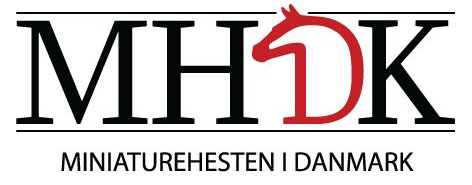 IndmeldelsesblanketJeg ønsker følgende medlemskab:				Aktivt medlemskab 		Passivt medlemskab	500 kr.  	     200 kr.   	Gratis medlemskab 	Som ny miniaturehesteejer tilbydes du et års gratis medlemskab, hvis du har købt 				en miniaturehest af et af vores medlemmer, og hvis du ikke allerede er medlem. 			Sælger bedes i den forbindelse informere bestyrelsen om handlen på mail: 				bestyrelse.mhdk@gmail.com (gælder kun for indeværende år og en gang). Opdatering		Jeg er allerede medlem, men har ændringer til mine tidligere indsendte data.HERMED INDMELDES: 

Navn	 				Tlf.nr *
					Adresse	 				Post nr.	By
Stutteri navn
Mail*OBS: Angivne telefonnummer fungerer som dit medlemsnummer. Venligst påfør dette på alle blanketter og indbetalinger til foreningen **Indmeldelsesblanketten sendes til bestyrelsen på følgende mail bestyrelse.mhdk@gmail.comIndbetaling foretages til MHDKs konto 9570-0012164351 eller via Mobile Pay på tlf.nr. 60874. VIGTIGT: Husk at påføre navn og tlf.nr (medlemsnr.) samt oplysning om hvad indbetalingen dækker.Kontakt til din foreningDu kan følge med på foreningens hjemmeside www.Miniaturehesten.dk, dette er vores officielle kanal, hvorpå der vil stå opdaterede reglementer, vedtægter, resultater, tilmeldingsblanketter og øvrige informationer. Ønsker du den mere direkte kontakt til de øvrige medlemmer, vil vi opfordre dig til at følge foreningens Facebook side ”Avlsforeningen for Miniaturehesten i Danmark”. Har du spørgsmål til foreningen beder vi dig altid kontakte bestyrelsen på mailen Bestyrelse.mhdk@gmail.com _________	_____________________Dato	                    Underskrift